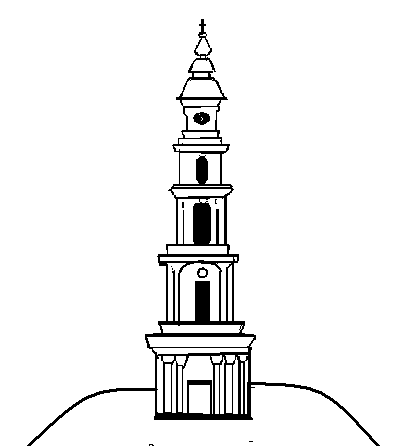 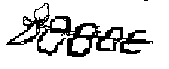 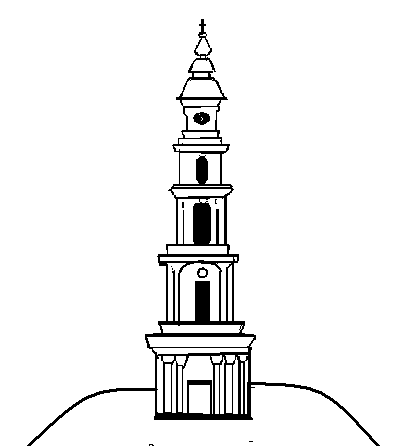 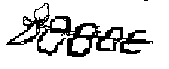 АДМИНИСТРАЦИЯ ЛЕЖНЕВСКОГО МУНИЦИПАЛЬНОГО  РАЙОНА ИВАНОВСКОЙ ОБЛАСТИРАСПОРЯЖЕНИЕ   17.09.2010                                                                                          №     312   .О комиссии по соблюдению требований к служебному поведению
муниципальных служащих и урегулированию конфликта интересов(в редакции распоряжений Администрации Лежневского муниципальногорайона Ивановской области от 29.12.2015 №  525, от 20.02.2016 № 39, от 14.06.2016 № 191, 26.09.2018 № 446, 09.10.2018 № 470, 10.10.2018 № 471, 22.05.2019 № 209)В соответствии с Федеральным законом от 25.12.2008 № 273-ФЗ «О противодействии коррупции», Указом Президента Российской Федерации от 01.07.2010 № 821 «О комиссиях по соблюдению требований к служебному поведению федеральных государственных служащих и урегулированию конфликта интересов»:Утвердить состав комиссии по соблюдению требований к служебному поведению муниципальных служащих и урегулированию конфликтов интересов (приложение 1). Утвердить Положение о комиссии по соблюдению требований к служебному поведению муниципальных служащих и урегулированию конфликтов интересов (приложение 2) Руководителям органов местного самоуправления Лежневского муниципального района и сельских поселений Лежневского муниципального района взять под контроль соблюдение требований к служебному поведению муниципальных служащих и урегулированию конфликтов интересов.  Распоряжение Главы Лежневского муниципального района ивановской области от 17.03.2009 № 93 «О комиссии по соблюдению требований к служебному поведению муниципальных служащих и урегулированию конфликтов интересов» отменить. Контроль за исполнением настоящего распоряжения возложить на руководителя аппарата Администрации Березину Г.В.Глава Администрации Лежневского муниципального района                       О.С.КузьмичеваСОСТАВкомиссии по соблюдению требований к служебному поведению
муниципальных служащих и урегулированию конфликтов интересов(в редакции распоряжений Администрации Лежневского муниципального района Ивановской области от 29.12.2015 №  525, от 26.09.2018 № 446, 10.10.2018 № 471, 22.05.2019 № 209 )Положениео комиссии по соблюдению требований к служебному поведению
муниципальных служащих и урегулированию конфликтов интересов(в редакции распоряжений Администрации Лежневского муниципального района Ивановской области от 29.12.2015 №  525, от 20.02.2016 № 39, от 09.10.2018 № 470)Настоящим Положением определяется порядок формирования и деятельности комиссии по соблюдению требований к служебному поведению муниципальных служащих и урегулированию конфликта интересов (далее - комиссия), образуемой в Лежневском муниципальном районе  в соответствии с Федеральным законом от 25 декабря 2008 г. № 273-ФЗ «О противодействии коррупции».Комиссия в своей деятельности руководствуется Конституцией Российской Федерации, федеральными конституционными законами, федеральными законами, актами Президента Российской Федерации и Правительства Российской Федерации, актами органов исполнительной власти  Ивановской области,  актами органов местного самоуправления муниципального района, настоящим Положением.Основной задачей комиссии является содействие органам местного самоуправления:а) в обеспечении соблюдения муниципальными служащими ограничений и запретов, требований о предотвращении или урегулировании конфликта интересов, а также в обеспечении исполнения ими обязанностей, установленных Федеральным законом от 25 декабря 2008 г. № 273-ФЗ «О противодействии коррупции», другими федеральными законами (далее - требования к служебному поведению и (или) требования об урегулировании конфликта интересов);б) в осуществлении в органах местного самоуправления Лежневского муниципального района и сельских поселений Лежневского муниципального района (далее – органах местного самоуправления) мер по предупреждению коррупции.Комиссия рассматривает вопросы, связанные с соблюдением требований к служебному поведению и (или) требований об урегулировании конфликта интересов, в отношении муниципальных служащих, замещающих должности муниципальной службы в органах местного самоуправления.Комиссия образуется распоряжением Администрации Лежневского муниципального района. Этим же распоряжением утверждаются состав комиссии и порядок ее работы.В состав комиссии входят председатель комиссии, его заместитель, назначаемый руководителем органа местного самоуправления из числа  членов комиссии, замещающих должности муниципальной службы в органе местного самоуправления,    секретарь и члены комиссии. Все члены комиссии при принятии решений обладают равными правами. В отсутствие председателя комиссии его обязанности исполняет заместитель председателя комиссии.В состав комиссии входят:а) Заместитель  Главы Администрации Лежневского муниципального района (председатель комиссии), руководитель аппарата Администрации Лежневского муниципального района  (заместитель председателя комиссии),  муниципальный служащий, ответственный за работу по профилактике коррупционных и иных правонарушений (секретарь комиссии), муниципальные служащие из подразделения по вопросам муниципальной службы и кадров,  правового подразделения, других подразделений Администрации Лежневского муниципального района, определяемые Главой Лежневского муниципального района»;	б) представитель (представители) научных организаций, профессиональных образовательных организаций, образовательных организаций высшего образования и организаций дополнительного профессионального образования, деятельность которых связана с муниципальной службой;	в) государственный гражданский служащий (государственные гражданские служащие) Ивановской области управления по противодействию коррупции Правительства Ивановской области.Глава Лежневского муниципального района может принять решение о включении в состав комиссии:а) представителя  общественной организации ветеранов, созданной в Лежневском муниципальном районе;б) представителя профсоюзной организации, действующей в Лежневском муниципальном районе.7.1.  Лица, указанные в подпунктах «б» и «в» пункта 6 и в пункте 7 настоящего Порядка, включаются в состав комиссии по согласованию соответственно с научными организациями, профессиональными  образовательными организациями, образовательными организациями высшего образования, организациями дополнительного профессионального образования, управлением по противодействию коррупции Правительства Ивановской области, общественной организацией ветеранов, созданной в Лежневском муниципальном районе, профсоюзной организацией действующей в Администрации Лежневского муниципального района, на основании запроса Главы Лежневского муниципального района. Согласование осуществляется в             10-дневный срок со дня получения запроса.Число членов комиссии, не замещающих должности муниципальной службы в Администрации Лежневского муниципального района (далее – Администрации), должно составлять не менее одной четверти от общего числа членов комиссии.Состав комиссии формируется таким образом, чтобы исключить возможность возникновения конфликта интересов, который мог бы повлиять на принимаемые комиссией решения.В заседаниях комиссии с правом совещательного голоса участвуют:а)	непосредственный руководитель муниципального служащего, в отношении которого комиссией рассматривается вопрос о соблюдении требований к служебному поведению и (или) требований об урегулировании конфликта интересов, и определяемые председателем комиссии два муниципальных служащих, замещающих в органах местного самоуправления должности муниципальной службы, аналогичные должности, замещаемой муниципальным служащим, в отношении которого комиссией рассматривается этот вопрос;б)	другие муниципальные служащие, замещающие должности муниципальной службы в органах местного самоуправления; специалисты, которые могут дать пояснения по вопросам муниципальной службы и вопросам, рассматриваемым комиссией; должностные лица других органов местного самоуправления; представители заинтересованных организаций; в) представитель муниципального служащего, в отношении которого комиссией рассматривается вопрос о соблюдении требований к служебному поведению и (или) требований об урегулировании конфликта интересов, - по решению председателя комиссии, принимаемому в каждом конкретном случае отдельно не менее чем за три дня до дня заседания комиссии на основании ходатайства муниципального служащего, в отношении которого комиссией рассматривается этот вопрос, или любого члена комиссии. Заседание комиссии считается правомочным, если на нем присутствует не менее двух третей от общего числа членов комиссии Проведение заседаний с участием только членов комиссии,  замещающих должности муниципальной службы в Администрации, недопустимо. При возникновении прямой или косвенной личной      заинтересованности члена комиссии, которая может привести к конфликту        интересов при рассмотрении вопроса, включенного в повестку дня заседания   комиссии, он обязан до начала заседания заявить об этом. В таком случае соответствующий член комиссии не принимает участия в рассмотрении  указанного вопроса. Основаниями для проведения заседания комиссии являются:а)	представление  руководителя органа местного самоуправления, руководителя отраслевого (функционального) органа Администрации Лежневского муниципального района (далее – отраслевого (функционального) органа) материалов проверки, свидетельствующих: о представлении муниципальным служащим недостоверных недостоверных или неполных сведений, предусмотренных частью 1 статьи 8 Федерального закона от 25.12.2008 N 273-ФЗ "О противодействии коррупции"о несоблюдении муниципальным служащим требований к служебному поведению и (или) требований об урегулировании конфликта интересов;б)	поступившее в орган местного самоуправления:обращение гражданина, замещавшего в органах местного самоуправления  должность муниципальной службы, включенную в перечень должностей, утвержденный нормативным правовым актом органа местного самоуправления, о даче согласия на замещение должности в коммерческой или некоммерческой организации либо на выполнение работы на условиях гражданско-правового договора в коммерческой или некоммерческой организации, если отдельные функции по муниципальному управлению этой организацией входили в его должностные (служебные) обязанности, до истечения двух лет со дня увольнения с муниципальной службы;заявление муниципального служащего о невозможности по объективным причинам представить сведения о доходах, об имуществе и обязательствах имущественного характера своих супруги (супруга) и несовершеннолетних детей;заявление муниципального служащего о невозможности выполнить требования Федерального закона от 07 мая 2013г. № 79-ФЗ "О запрете отдельным категориям лиц открывать и иметь счета (вклады), хранить наличные денежные средства и ценности в иностранных банках, расположенных за пределами территории Российской Федерации, владеть и (или) пользоваться иностранными финансовыми инструментами" (далее - Федеральный закон "О запрете отдельным категориям лиц открывать и иметь счета (вклады), хранить наличные денежные средства и ценности в иностранных банках, расположенных за пределами территории Российской Федерации, владеть и (или) пользоваться иностранными финансовыми инструментами") в связи с арестом, запретом распоряжения, наложенными компетентными органами иностранного государства в соответствии с законодательством данного иностранного государства, на территории которого находятся счета (вклады), осуществляется хранение наличных денежных средств и ценностей в иностранном банке и (или) имеются иностранные финансовые инструменты, или в связи с иными обстоятельствами, не зависящими от его воли или воли его супруги (супруга) и несовершеннолетних детей;уведомление муниципального служащего о возникновении личной заинтересованности при исполнении должностных обязанностей, которая приводит или может привести к конфликту интересов; в) представление  руководителя органа местного самоуправления, руководителя отраслевого (функционального) органа  или любого члена комиссии, касающееся обеспечения соблюдения муниципальным служащим требований к служебному поведению и (или) требований об урегулировании конфликта интересов либо осуществления в  органе местного самоуправления мер по предупреждению коррупции.г) представление Главой муниципального образования материалов проверки, свидетельствующих о предоставлении муниципальным служащим недостоверных или неполных сведений, предусмотренных частью 1 статьи 3 Федерального закона от 3 декабря 2012 г. № 230-ФЗ «О контроле за соответствием расходов лиц, замещающих государственные должности, и иных лиц их доходам» ( далее – Федеральный закон «О контроле за соответствием расходов лиц, замещающих государственные должности , и иных лиц их доходам»);д) поступившее в соответствии с частью 4 статьи 12 Федерального закона от 25 декабря 2008 г. № 273-ФЗ "О противодействии коррупции" и статьей 64.1 Трудового кодекса Российской Федерации в  орган местного самоуправления уведомление коммерческой или некоммерческой организации о заключении с гражданином, замещавшим должность муниципальной службы  в органе местного самоуправления, трудового или гражданско-правового договора на выполнение работ (оказание услуг), если отдельные функции муниципального управления данной организацией входили в его должностные (служебные) обязанности, исполняемые во время замещения должности в органе местного самоуправления, при условии, что указанному гражданину комиссией ранее было отказано во вступлении в трудовые и гражданско-правовые отношения с данной организацией или что вопрос о даче согласия такому гражданину на замещение им должности в коммерческой или некоммерческой организации либо на выполнение им работы на условиях гражданско-правового договора в коммерческой или некоммерческой организации комиссией не рассматривался.Комиссия не рассматривает сообщения о преступлениях и административных правонарушениях, а также анонимные обращения, не проводит проверки по фактам нарушения служебной дисциплины.	14.1  Обращение, указанное в  абзаце втором подпункта "б" пункта 13 настоящего Положения, подается гражданином, замещавшим должность муниципальной службы в  органе местного самоуправления в комиссию по соблюдению требований к служебному поведению муниципальных служащих и урегулированию конфликта интересов. В обращении указываются: фамилия, имя, отчество гражданина, дата его рождения, адрес места жительства, замещаемые должности в течение последних двух лет до дня увольнения с муниципальной службы, наименование, местонахождение коммерческой или некоммерческой организации, характер ее деятельности, должностные (служебные) обязанности, исполняемые гражданином во время замещения им должности муниципальной службы, функции по муниципальному управлению в отношении коммерческой или некоммерческой организации, вид договора (трудовой или гражданско-правовой), предполагаемый срок его действия, сумма оплаты за выполнение (оказание) по договору работ (услуг). По существу обращения готовится  мотивированное заключение с учетом требований статьи 12 Федерального закона от 25 декабря 2008 г. № 273-ФЗ "О противодействии коррупции". 14.2   Обращение, указанное в абзаце втором подпункта «б» пункта 13 настоящего Положения, может быть подано муниципальным служащим, планирующим свое увольнение с муниципальной службы, и подлежит рассмотрению комиссией в соответствии с настоящим Положением.	14.3. Уведомление, указанное в подпункте «д» пункта 13 настоящего Положения, рассматривается подразделением кадровой службы органа местного самоуправления, которое осуществляет подготовку мотивированного заключения о соблюдении гражданином, замещавшим должность муниципальной службы в  органе местного самоуправления требований статьи 12 Федерального закона от 25 декабря 2008 г. № 273-ФЗ "О противодействии коррупции". 14.4. Уведомление, указанное в  абзаце пятом подпункта «б» пункта 13 настоящего Положения, рассматривается подразделением кадровой службы органа местного самоуправления, которое осуществляет подготовку мотивированного заключения по результатам уведомления.14.5. При подготовке мотивированного заключения по результатам рассмотрения обращения, указанного в абзаце втором подпункта «б» пункта 13 настоящего Положения, или уведомлений, указанных в абзаце пятом подпункта «б»  и подпункте «д» пункта 13 настоящего Положения, должностные лица кадрового подразделения  органа местного самоуправления имеют право проводить собеседование с муниципальным служащим, представившим обращение или уведомление, получать от него письменные пояснения, а руководитель органа местного самоуправления или его заместитель, специально на то уполномоченный, может направлять  в установленном порядке запросы в государственные органы, органы местного самоуправления и заинтересованные организации. Обращение или уведомление, а также заключение и другие материалы в течение семи рабочих дней со дня поступления обращения или уведомления представляются председателю комиссии. В случае направления запросов обращение или уведомление, а также заключение и другие материалы представляются председателю комиссии в течение 45  дней со дня поступления обращения или уведомления. Указанный срок может быть продлен, но не более чем на 30 дней.Председатель комиссии при поступлении к нему информации, содержащей основания для проведения заседания комиссии:а) в 10-дневный срок назначает дату заседания комиссии. При этом дата заседания комиссии не может быть назначена  позднее 20 дней со дня поступления  указанной информации, за исключением случаев, предусмотренных пунктами 15.1 и 15.2 настоящего Положения;б)	организует ознакомление муниципального служащего, в отношении которого комиссией рассматривается вопрос о соблюдении требований к служебному поведению и (или) требований об урегулировании конфликта интересов, его представителя, членов комиссии и других лиц, участвующих в заседании комиссии, с информацией, поступившей в орган местного самоуправления, и с результатами ее проверки;в)	рассматривает ходатайства о приглашении на заседание комиссии иных лиц, принимает решение об их удовлетворении (об отказе в удовлетворении) и о рассмотрении (об отказе в рассмотрении) в ходе заседания комиссии дополнительных материалов.15.1 Заседание комиссии по рассмотрению заявлений, указанных в абзацах третьем и четвертом подпункта «б» пункта 13  настоящего Положения, как правило, проводится не позднее одного месяца со дня истечения срока, установленного для представления сведений о доходах, об имуществе и обязательствах имущественного характера.15.2 Уведомление, указанное в подпункте «д» пункта 13 настоящего Положения, как правило, рассматривается на очередном (плановом) заседании комиссии.Заседание комиссии проводится, как правило, в присутствии муниципального служащего, в отношении которого рассматривается вопрос о соблюдении требований к служебному поведению и (или) требований об урегулировании конфликта интересов, или гражданина, замещавшего должность муниципальной службе в органах местного самоуправления. О намерении лично присутствовать на заседании комиссии муниципальный служащий или гражданин указывает в обращении, заявлении или уведомлении, представляемых в соответствии с подпунктом «б» пункта 13 настоящего Положения.16.1. Заседания комиссии могут проводиться в отсутствие муниципального служащего или гражданина в случае:а) если в обращении, заявлении или уведомлении, предусмотренных подпунктом «б» пункта 13 настоящего Положения, не содержится указания о намерении муниципального служащего или гражданина лично присутствовать на заседании комиссии;б) если муниципальный служащий или гражданин, намеревающийся лично присутствовать на заседании комиссии и надлежащим образом извещенные о времени и месте  его проведения,  не явились на заседание комиссии.      На заседании комиссии заслушиваются пояснения муниципального служащего (с его согласия) и иных лиц, рассматриваются материалы по существу предъявляемых муниципальному служащему претензий, а также дополнительные материалы.   Члены комиссии и лица, участвовавшие в ее заседании, не вправе разглашать сведения, ставшие им известными в ходе работы комиссии.      По итогам рассмотрения вопроса, указанного в абзаце втором подпункта «а» пункта 13 настоящего Положения, комиссия принимает одно из следующих решений:а)	установить, что сведения, представленные муниципальным служащим, являются достоверными и полными;б)	установить, что сведения, представленные муниципальным служащим, являются недостоверными и (или) неполными. В этом случае комиссия рекомендует руководителю органа местного самоуправления, руководителю отраслевого (функционального) органа применить к муниципальному служащему конкретную меру ответственности.      По итогам рассмотрения вопроса, указанного в абзаце третьем подпункта «а» пункта 13 настоящего Положения, комиссия принимает одно из следующих решений:а) установить, что муниципальный служащий соблюдал требования к служебному поведению и (или) требования об урегулировании конфликта интересов;б) установить, что муниципальный служащий не соблюдал требования к служебному поведению и (или) требования об урегулировании конфликта интересов. В этом случае комиссия рекомендует  руководителю органа местного самоуправления, руководителю отраслевого (функционального) органа  указать муниципальному служащему на недопустимость нарушения требований к служебному поведению и (или) требований об урегулировании конфликта интересов либо применить к муниципальному служащему конкретную меру ответственности.По итогам рассмотрения вопроса, указанного в абзаце втором       подпункта «б» пункта 13 настоящего Положения, комиссия принимает одно из следующих решений:а)	дать гражданину согласие на замещение должности в коммерческой или  некоммерческой организации либо на выполнение работы на условиях гражданско-правового договора в коммерческой или некоммерческой организации, если отдельные функции по муниципальному управлению этой организацией входили в его должностные (служебные) обязанности;б)	отказать гражданину в замещении должности в коммерческой или некоммерческой организации либо в выполнении работы на условиях гражданско-правового договора в коммерческой или некоммерческой организации, если отдельные функции по муниципальному управлению этой организацией входили в его должностные (служебные) обязанности, и мотивировать свой отказ.	       22.   По итогам рассмотрения вопроса, указанного в абзаце третьем подпункта «б» пункта 13 настоящего Положения, комиссия принимает одно из следующих решений:а)	признать, что причина непредставления муниципальным служащим  сведений	о	доходах,	об	имуществе	и обязательствах     имущественного характера	своих супруги (супруга) и несовершеннолетних    детей является объективной и уважительной;б)	    признать, что причина непредставления муниципальным служащим сведений	о	доходах,	об	имуществе	и обязательствах имущественного характера своих супруги (супруга) и  несовершеннолетних   детей не является уважительной. В этом случае комиссия рекомендует    муниципальному служащему принять меры по представлению указанных   сведений; в)	признать, что причина непредставления муниципальным служащим сведений о доходах,	об	имуществе	и	обязательствах имущественного  характера своих супруги (супруга) и несовершеннолетнихдетей необъективна и является способом уклонения от представленияуказанных сведений. В этом случае комиссия рекомендует руководителю органа местного самоуправления, руководителю отраслевого (функционального) органа применить к муниципальному служащему конкретную меру ответственности.22.1.  По итогам рассмотрения вопроса, указанного в подпункте «г» пункта 13 настоящего Положения, комиссия принимает одно из следующих решений:а) признать, что сведения, представленные муниципальным служащим в соответствии с частью 1  статьи 3 Федерального закона «О контроле за соответствием расходов лиц, замещающих государственные должности, и иных лиц, их доходам», являются достоверными и полными;б) признать, что сведения о расходах, представленные муниципальным служащим в соответствии с частью 1  статьи 3 Федерального закона «О контроле за соответствием расходов лиц, замещающих государственные должности, и иных лиц, их доходам», являются недостоверными и (или) неполными. В этом случае комиссия рекомендует  руководителю органа местного самоуправления, руководителю отраслевого (функционального) органа  применить к муниципальному служащему конкретную меру ответственности и (или) направить материалы, полученные в результате осуществления контроля за расходами, в органы прокуратуры и (или) иные государственные органы в соответствии с их компетенцией.22.2 . По итогам рассмотрения вопроса, указанного в абзаце четвертом подпункта «б» пункта 13 настоящего Положения, комиссия принимает одно из следующих решений:а) признать, что обстоятельства, препятствующие выполнению требований Федерального закона "О запрете отдельным категориям лиц открывать и иметь счета (вклады), хранить наличные денежные средства и ценности в иностранных банках, расположенных за пределами территории Российской Федерации, владеть и (или) пользоваться иностранными финансовыми инструментами", являются объективными и уважительными;б) признать, что обстоятельства, препятствующие выполнению требований Федерального закона "О запрете отдельным категориям лиц открывать и иметь счета (вклады), хранить наличные денежные средства и ценности в иностранных банках, расположенных за пределами территории Российской Федерации, владеть и (или) пользоваться иностранными финансовыми инструментами", не являются объективными и уважительными. В этом случае комиссия рекомендует руководителю органа местного самоуправления, руководителю отраслевого (функционального) органа  применить к муниципальному служащему конкретную меру ответственности.22.3. По итогам рассмотрения вопроса, указанного в абзаце пятом подпункта «б» пункта 13 настоящего Положения, комиссия принимает одно из следующих решений:а) признать, что при исполнении муниципальным служащим должностных обязанностей конфликт интересов отсутствует»;б) признать, что при исполнении  муниципальным служащим должностных обязанностей личная заинтересованность приводит  или может привести к конфликту интересов. В этом случае  комиссия рекомендует муниципальному служащему и (или) руководителю органа местного самоуправления, руководителю отраслевого (функционального) органа  принять меры по урегулированию конфликта интересов или по недопущению его возникновения;в) признать, что муниципальный служащий не соблюдал требования об урегулировании конфликта интересов. В этом случае комиссия рекомендует руководителю  органа местного самоуправления, руководителю отраслевого (функционального) органа  применить к муниципальному служащему конкретную меру ответственности. По  итогам рассмотрения вопросов, предусмотренных подпунктами «а», «б», «г», «д» пункта 13 настоящего Положения, при наличии к тому оснований комиссия может принять иное решение, чем это предусмотрено пунктами 19-22, 22.1 -  22.3 , 23.1 настоящего Положения.  Основания и мотивы принятия такого решения должны быть отражены в протоколе заседания комиссии.23.1 По итогам рассмотрения вопроса, указанного в подпункте «д» пункта 13 настоящего Положения, комиссия принимает в отношении гражданина, замещавшего должность муниципальной службы в органе местного самоуправления, одно из следующих решений:а) дать согласие на замещение им должности в коммерческой или некоммерческой организации либо на выполнение работы на условиях гражданско-правового договора в коммерческой или некоммерческой организации, если отдельные функции по муниципальному управлению этой организацией входили в его должностные (служебные) обязанности;б) установить, что замещение им на условиях трудового договора должности в коммерческой или некоммерческой организации и (или) выполнение в коммерческой или некоммерческой организации работ (оказание услуг) нарушают требования статьи 12 Федерального закона от 25 декабря 2008 г. № 273-ФЗ "О противодействии коррупции". В этом случае комиссия рекомендует руководителю органа местного самоуправления, руководителю отраслевого (функционального) органа  проинформировать об указанных обстоятельствах органы прокуратуры и уведомившую организацию.По итогам рассмотрения вопроса, предусмотренного подпунктом «в» пункта 13 настоящего Положения, комиссия принимает соответствующее решение.Для исполнения решений комиссии могут быть подготовлены проекты нормативных правовых актов органа местного самоуправления, которые в установленном порядке представляются соответственно на рассмотрение руководителю органа местного самоуправления, руководителю отраслевого (функционального) органа.Решения комиссии по вопросам, указанным в пункте 13 настоящего Положения, принимаются тайным голосованием (если комиссия не примет иное решение) простым большинством голосов присутствующих на заседании членов комиссии.Решения комиссии оформляются протоколами, которые подписывают члены комиссии, принимавшие участие в ее заседании. Решения комиссии, за исключением решения, принимаемого по итогам рассмотрения вопроса, указанного в абзаце втором подпункта «б» пункта 13 настоящего Положения, для  руководителя органа местного самоуправления, руководителя отраслевого (функционального) органа  носят рекомендательный характер. Решение, принимаемое по итогам рассмотрения вопроса, указанного  в абзаце втором подпункта «б» пункта 13 настоящего Положения, носит обязательный характер.  В протоколе заседания комиссии указываются:а)	дата заседания комиссии, фамилии, имена, отчества членов комиссии и других лиц, присутствующих на заседании;б)	формулировка каждого из рассматриваемых на заседании комиссии вопросов с указанием фамилии, имени, отчества, должности муниципального служащего, в отношении которого рассматривается вопрос о соблюдении требований к служебному поведению и (или) требований об урегулировании конфликта интересов;в)	предъявляемые к муниципальному служащему претензии, материалы, на которых они основываются;г)	содержание пояснений муниципального служащего и других лиц по существу предъявляемых претензий;д)	фамилии, имена, отчества выступивших на заседании лиц и краткое изложение их выступлений;е)	источник информации, содержащей основания для проведения заседания комиссии, дата поступления информации в орган местного самоуправления;ж) другие сведения;з)	результаты голосования;и) решение и обоснование его принятия.Член комиссии, несогласный с ее решением, вправе в письменной форме изложить свое мнение, которое подлежит обязательному приобщению к протоколу заседания комиссии и с которым должен быть ознакомлен муниципальный служащий.Копии протокола заседания комиссии в 7-дневный срок со дня заседания направляются руководителю органа местного самоуправления, руководителю отраслевого (функционального) органа полностью или в виде выписок из него - муниципальному служащему, а также по решению комиссии - иным заинтересованным лицам.Руководитель органа местного самоуправления, руководитель отраслевого (функционального) органа  обязан рассмотреть протокол заседания комиссии и вправе учесть в пределах своей компетенции содержащиеся в нем рекомендации при принятии решения о применении к муниципальному служащему мер ответственности, предусмотренных нормативными правовыми актами Российской Федерации, а также по иным вопросам организации противодействия коррупции. О рассмотрении рекомендаций комиссии и принятом решении  руководитель органа местного самоуправления, руководитель отраслевого (функционального) органа  в письменной форме уведомляет комиссию в месячный срок со дня поступления к нему протокола заседания комиссии. Решение  руководителя органа местного самоуправления, руководителя отраслевого (функционального)  органа  оглашается на ближайшем заседании комиссии и принимается к сведению без обсуждения.В случае установления комиссией признаков дисциплинарного проступка в действиях (бездействии) муниципального служащего информация об этом представляется  руководителю органа местного самоуправления, руководителю отраслевого (функционального) органа  для решения вопроса о применении к муниципальному служащему мер ответственности, предусмотренных нормативными правовыми актами Российской Федерации.В случае установления комиссией факта совершения муниципальным служащим действия (факта бездействия), содержащего признаки административного правонарушения или состава преступления, председатель комиссии обязан передать информацию о совершении указанного действия (бездействии) и подтверждающие такой	факт документы в правоприменительные органы в 3-дневный срок, а при необходимости - немедленно. Копия протокола заседания комиссии или выписка из него приобщается к личному делу муниципального служащего, в отношении которого рассмотрен вопрос о соблюдении требований к служебному поведению и (или) требований об урегулировании конфликта интересов.34.1 Выписка из решения комиссии, заверенная подписью председателя и  секретаря комиссии, вручается гражданину, замещавшему должность муниципальной службы в органе местного самоуправления, в отношении которого рассматривался вопрос, указанный в абзаце втором подпункта «б» пункта 13 настоящего Положения, под роспись или направляется заказным письмом с уведомлением по указанному им в обращении адресу не позднее одного рабочего дня, следующего за днем проведения соответствующего заседания комиссии.Организационно-техническое и документационное обеспечение деятельности комиссии, а также информирование членов комиссии о вопросах, включенных в повестку дня, о дате, времени и месте проведения заседания, ознакомление членов комиссии с материалами, представляемыми для обсуждения на заседании комиссии, осуществляются отделом управления делами Администрации района.Приложение 1к Распоряжению Администрации Лежневского муниципального района Ивановской области от     17.09.2010    №  312Шувырденкова Елена Вячеславовна-председатель комиссии, заместитель Главы Администрации Лежневского муниципального района, начальник отдела правового обеспечения и межмуниципального сотрудничества;БерезинаГалина Васильевна-заместитель председателя комиссии, руководитель аппарата Администрации Лежневского муниципального района;Троицкая Оксана Анатольевна-секретарь комиссии, главный специалист отдела управления делами;Члены комиссии:СаркисянОльга Вячеславовна-заместитель Главы Администрации Лежневского муниципального района;ВасильеваТатьяна Станиславовна-Председатель Совета Лежневского муниципального района, Глава Лежневского городского поселения, председатель Совета Лежневского городского поселения  (по согласованию).Член комиссии-государственный гражданский служащий (государственные гражданские служащие) Ивановской области управления Правительства Ивановской области по противодействию коррупции (по согласованию)Приложение 2к Распоряжению Администрации Лежневского муниципального района Ивановской области от     17.09.2010    №  312